Уведомление о проведении осмотра объекта недвижимостиВ соответствии с приказом Федеральной службы государственной регистрации, кадастра и картографии от 28.04.2021 № П/0179 «Об установлении порядка проведения осмотра здания, сооружения или объекта незавершенного строительства при проведении мероприятий по выявлению правообладателей ранее учтенных объектов недвижимости, формы акта осмотра здания, сооружения или объекта незавершенного строительства при выявлении правообладателей ранее учтенных объектов недвижимости» Администрация муниципального района Камышлинский Самарской области  уведомляет о проведении осмотра объекта недвижимости:  нежилого здания ангара №2 с кадастровым номером 63:20:0308002:321, инвентарный номер 0524048  по адресу Российская Федерация, Самарская область, Камышлинский р-н, с. Камышла, ул. Восточная, д.1 комиссией Администрации муниципального района Камышлинский Самарской области, созданной Распоряжением от 12.10.2021 № 73 «О создании комиссии Администрации муниципального района Камышлинский Самарской области для проведения осмотра здания, сооружения, объекта незавершенного строительства при проведении мероприятий по выявлению правообладателей ранее учтенных объектов недвижимости».Дата проведения осмотра 03.11.2022, период времени, в течение которого будет проводиться такой осмотр: с 10-00 часов до 12-00 часов местного времени. Указанное уведомление размещено на информационных щитах в с. Камышла, Вестнике сельского поселения Камышла, в сети Интернет на официальных сайтах Администрации муниципального района Камышлинский Самарской области по адресу http://kamadm.ru/komitet-po-upravleniyu-munitsipalnyim-imuschestvom-1/informatsiya-o-meropriyatiyah-v-ramkah-federalnogo-zakona-ot-30032020-518-fz/ , Администрации Сельского поселения Камышла по адресу http://kamyshla.ru/blok.php?id_omsu=1Контактные данные для связи, консультации:  Комитет по управлению муниципальным имуществом администрации муниципального района Камышлинский Самарской области, с. Камышла, ул. Победы, 80, ком. 14, 27, тел. 8(84664)33247, 33377.воспользуйтесь QR-кодом (наведите камеру или сканер):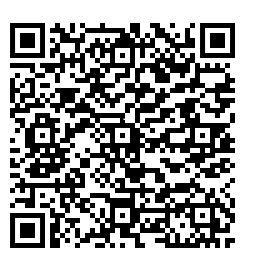 воспользуйтесь QR-кодом (наведите камеру или сканер):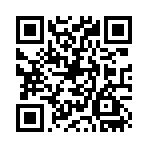 